LOGOMARCA DO ÓRGÃO, EMPRESA OU ENTIDADE RESPONSÁVEL PELA ADMINISTRAÇÃO DO AERÓDROMOLOGOMARCA DO ÓRGÃO, EMPRESA OU ENTIDADE RESPONSÁVEL PELA ADMINISTRAÇÃO DO AERÓDROMOLOGOMARCA DO ÓRGÃO, EMPRESA OU ENTIDADE RESPONSÁVEL PELA ADMINISTRAÇÃO DO AERÓDROMOLOGOMARCA DO ÓRGÃO, EMPRESA OU ENTIDADE RESPONSÁVEL PELA ADMINISTRAÇÃO DO AERÓDROMOLOGOMARCA DO ÓRGÃO, EMPRESA OU ENTIDADE RESPONSÁVEL PELA ADMINISTRAÇÃO DO AERÓDROMOLOGOMARCA DO ÓRGÃO, EMPRESA OU ENTIDADE RESPONSÁVEL PELA ADMINISTRAÇÃO DO AERÓDROMOLOGOMARCA DO ÓRGÃO, EMPRESA OU ENTIDADE RESPONSÁVEL PELA ADMINISTRAÇÃO DO AERÓDROMOLOGOMARCA DO ÓRGÃO, EMPRESA OU ENTIDADE RESPONSÁVEL PELA ADMINISTRAÇÃO DO AERÓDROMOLOGOMARCA DO ÓRGÃO, EMPRESA OU ENTIDADE RESPONSÁVEL PELA ADMINISTRAÇÃO DO AERÓDROMOLOGOMARCA DO ÓRGÃO, EMPRESA OU ENTIDADE RESPONSÁVEL PELA ADMINISTRAÇÃO DO AERÓDROMOLOGOMARCA DO ÓRGÃO, EMPRESA OU ENTIDADE RESPONSÁVEL PELA ADMINISTRAÇÃO DO AERÓDROMOLOGOMARCA DO ÓRGÃO, EMPRESA OU ENTIDADE RESPONSÁVEL PELA ADMINISTRAÇÃO DO AERÓDROMOLOGOMARCA DO ÓRGÃO, EMPRESA OU ENTIDADE RESPONSÁVEL PELA ADMINISTRAÇÃO DO AERÓDROMOLOGOMARCA DO ÓRGÃO, EMPRESA OU ENTIDADE RESPONSÁVEL PELA ADMINISTRAÇÃO DO AERÓDROMOLOGOMARCA DO ÓRGÃO, EMPRESA OU ENTIDADE RESPONSÁVEL PELA ADMINISTRAÇÃO DO AERÓDROMORELATÓRIO DE OPERAÇÃO DE SALVAMENTO E COMBATE A INCÊNDIO EM AERONAVESRELATÓRIO DE OPERAÇÃO DE SALVAMENTO E COMBATE A INCÊNDIO EM AERONAVESRELATÓRIO DE OPERAÇÃO DE SALVAMENTO E COMBATE A INCÊNDIO EM AERONAVESRELATÓRIO DE OPERAÇÃO DE SALVAMENTO E COMBATE A INCÊNDIO EM AERONAVESRELATÓRIO DE OPERAÇÃO DE SALVAMENTO E COMBATE A INCÊNDIO EM AERONAVESRELATÓRIO DE OPERAÇÃO DE SALVAMENTO E COMBATE A INCÊNDIO EM AERONAVESRELATÓRIO DE OPERAÇÃO DE SALVAMENTO E COMBATE A INCÊNDIO EM AERONAVESRELATÓRIO DE OPERAÇÃO DE SALVAMENTO E COMBATE A INCÊNDIO EM AERONAVESRELATÓRIO DE OPERAÇÃO DE SALVAMENTO E COMBATE A INCÊNDIO EM AERONAVESRELATÓRIO DE OPERAÇÃO DE SALVAMENTO E COMBATE A INCÊNDIO EM AERONAVESRELATÓRIO DE OPERAÇÃO DE SALVAMENTO E COMBATE A INCÊNDIO EM AERONAVESRELATÓRIO DE OPERAÇÃO DE SALVAMENTO E COMBATE A INCÊNDIO EM AERONAVESRELATÓRIO DE OPERAÇÃO DE SALVAMENTO E COMBATE A INCÊNDIO EM AERONAVESRELATÓRIO DE OPERAÇÃO DE SALVAMENTO E COMBATE A INCÊNDIO EM AERONAVESRELATÓRIO DE OPERAÇÃO DE SALVAMENTO E COMBATE A INCÊNDIO EM AERONAVES1. GENERALIDADES1. GENERALIDADES1. GENERALIDADES1. GENERALIDADES1. GENERALIDADES1. GENERALIDADES1. GENERALIDADES1. GENERALIDADES1. GENERALIDADES1. GENERALIDADES1. GENERALIDADES1. GENERALIDADES1. GENERALIDADES1. GENERALIDADES1. GENERALIDADES1.1 Aeródromo1.1 Aeródromo1.1 Aeródromo1.1 Aeródromo1.2 Data do Acidente1.2 Data do Acidente1.2 Data do Acidente1.2 Data do Acidente1.3 Hora Local do evento1.3 Hora Local do evento1.3 Hora Local do evento1.3 Hora Local do evento1.3 Hora Local do evento1.3 Hora Local do eventoSBYYSBYYSBYYSBYY09 OUT 201809 OUT 201809 OUT 201809 OUT 201817:4517:4517:4517:4517:4517:451.4 Tipo da Aeronave1.4 Tipo da Aeronave1.5 Matrícula1.5 Matrícula1.5 Matrícula1.5 Matrícula1.6 Operador da aeronave1.6 Operador da aeronave1.6 Operador da aeronave1.7 Combustível a bordo1.7 Combustível a bordo1.7 Combustível a bordo1.7 Combustível a bordo1.7 Combustível a bordoB738B738PR-VJBPR-VJBPR-VJBPR-VJBTic Tac AirTic Tac AirTic Tac AirTipo: QAVQuantidade: 30.000Tipo: QAVQuantidade: 30.000Tipo: QAVQuantidade: 30.000Tipo: QAVQuantidade: 30.000Tipo: QAVQuantidade: 30.0002. FASE DA OPERAÇÃO2. FASE DA OPERAÇÃO2. FASE DA OPERAÇÃO2. FASE DA OPERAÇÃO2. FASE DA OPERAÇÃO2. FASE DA OPERAÇÃO2. FASE DA OPERAÇÃO2. FASE DA OPERAÇÃO2. FASE DA OPERAÇÃO2. FASE DA OPERAÇÃO2. FASE DA OPERAÇÃO2. FASE DA OPERAÇÃO2. FASE DA OPERAÇÃO2. FASE DA OPERAÇÃO2. FASE DA OPERAÇÃO2.1 Pouso2.1 Pouso2.1 Pouso2.2 Decolagem2.2 Decolagem2.2 Decolagem2.2 Decolagem2.3 Táxi2.3 Táxi2.3 Táxi2.3 Táxi2.4 Estacionamento2.4 Estacionamento2.4 Estacionamento2.4 Estacionamento3. CONDIÇÕES METEOROLÓGICAS3. CONDIÇÕES METEOROLÓGICAS3. CONDIÇÕES METEOROLÓGICAS3. CONDIÇÕES METEOROLÓGICAS3. CONDIÇÕES METEOROLÓGICAS3. CONDIÇÕES METEOROLÓGICAS3. CONDIÇÕES METEOROLÓGICAS3. CONDIÇÕES METEOROLÓGICAS3. CONDIÇÕES METEOROLÓGICAS3. CONDIÇÕES METEOROLÓGICAS3. CONDIÇÕES METEOROLÓGICAS3. CONDIÇÕES METEOROLÓGICAS3. CONDIÇÕES METEOROLÓGICAS3. CONDIÇÕES METEOROLÓGICAS3. CONDIÇÕES METEOROLÓGICAS3.1 Visibilidade3.1 Visibilidade3.1 Visibilidade3.2 Teto3.2 Teto3.2 Teto3.2 Teto3.3 Temperatura3.3 Temperatura3.3 Temperatura3.3 Temperatura3.3 Temperatura3.4 Direção do Vento3.4 Direção do Vento3.4 Direção do Vento700 m700 m700 m1 a 3/8 a 3000 PÉS 1 a 3/8 a 3000 PÉS 1 a 3/8 a 3000 PÉS 1 a 3/8 a 3000 PÉS 28282828281101101103.5 Velocidade do Vento3.5 Velocidade do Vento3.5 Velocidade do Vento3.5 Velocidade do Vento3.5 Velocidade do Vento3.5 Velocidade do Vento3.5 Velocidade do Vento3.6 Condições Gerais do Tempo3.6 Condições Gerais do Tempo3.6 Condições Gerais do Tempo3.6 Condições Gerais do Tempo3.6 Condições Gerais do Tempo3.6 Condições Gerais do Tempo3.6 Condições Gerais do Tempo3.6 Condições Gerais do Tempo9 NÓS9 NÓS9 NÓS9 NÓS9 NÓS9 NÓS9 NÓSBOASBOASBOASBOASBOASBOASBOASBOAS4. OCUPANTES E VÍTIMAS4. OCUPANTES E VÍTIMAS4. OCUPANTES E VÍTIMAS4. OCUPANTES E VÍTIMAS4. OCUPANTES E VÍTIMAS4. OCUPANTES E VÍTIMAS4. OCUPANTES E VÍTIMAS4. OCUPANTES E VÍTIMAS4. OCUPANTES E VÍTIMAS4. OCUPANTES E VÍTIMAS4. OCUPANTES E VÍTIMAS4. OCUPANTES E VÍTIMAS4. OCUPANTES E VÍTIMAS4. OCUPANTES E VÍTIMAS4. OCUPANTES E VÍTIMAS4.1 Total de Pessoas a Bordo4.1 Total de Pessoas a Bordo4.1 Total de Pessoas a Bordo4.1 Total de Pessoas a Bordo4.1 Total de Pessoas a Bordo4.2 Salvas sem ajuda4.2 Salvas sem ajuda4.2 Salvas sem ajuda4.2 Salvas sem ajuda4.2 Salvas sem ajuda4.3 Resgatadas Vivas4.3 Resgatadas Vivas4.3 Resgatadas Vivas4.3 Resgatadas Vivas4.3 Resgatadas Vivas(a) Passageiros:  00(b) Tripulantes :  05(a) Passageiros:  00(b) Tripulantes :  05(a) Passageiros:  00(b) Tripulantes :  05(a) Passageiros:  00(b) Tripulantes :  05(a) Passageiros:  00(b) Tripulantes :  05(a) Ilesos:  00(b) Feridos:  05(a) Ilesos:  00(b) Feridos:  05(a) Ilesos:  00(b) Feridos:  05(a) Ilesos:  00(b) Feridos:  05(a) Ilesos:  00(b) Feridos:  05(a) Ilesos:  00(b) Feridos:  05(a) Ilesos:  00(b) Feridos:  05(a) Ilesos:  00(b) Feridos:  05(a) Ilesos:  00(b) Feridos:  05(a) Ilesos:  00(b) Feridos:  054.4 Óbitos4.4 Óbitos4.4 Óbitos4.4 Óbitos4.4 Óbitos4.4 Óbitos4.4 Óbitos4.5 Vítimas em Terra não Ocupantes da Aeronave4.5 Vítimas em Terra não Ocupantes da Aeronave4.5 Vítimas em Terra não Ocupantes da Aeronave4.5 Vítimas em Terra não Ocupantes da Aeronave4.5 Vítimas em Terra não Ocupantes da Aeronave4.5 Vítimas em Terra não Ocupantes da Aeronave4.5 Vítimas em Terra não Ocupantes da Aeronave4.5 Vítimas em Terra não Ocupantes da Aeronave(a) Passageiros: 00(b) Tripulantes: 00(a) Passageiros: 00(b) Tripulantes: 00(a) Passageiros: 00(b) Tripulantes: 00(a) Passageiros: 00(b) Tripulantes: 00(a) Passageiros: 00(b) Tripulantes: 00(a) Passageiros: 00(b) Tripulantes: 00(a) Passageiros: 00(b) Tripulantes: 00(a) Feridos:  00(b) Óbitos:  00(a) Feridos:  00(b) Óbitos:  00(a) Feridos:  00(b) Óbitos:  00(a) Feridos:  00(b) Óbitos:  00(a) Feridos:  00(b) Óbitos:  00(a) Feridos:  00(b) Óbitos:  00(a) Feridos:  00(b) Óbitos:  00(a) Feridos:  00(b) Óbitos:  004.6 Óbitos Ocorridos dentro das 24 horas seguintes:4.6 Óbitos Ocorridos dentro das 24 horas seguintes:4.6 Óbitos Ocorridos dentro das 24 horas seguintes:4.6 Óbitos Ocorridos dentro das 24 horas seguintes:4.6 Óbitos Ocorridos dentro das 24 horas seguintes:4.6 Óbitos Ocorridos dentro das 24 horas seguintes:4.7 Óbitos Vítimas de fogo (mencionados em 4.4 e 4.6)4.7 Óbitos Vítimas de fogo (mencionados em 4.4 e 4.6)4.7 Óbitos Vítimas de fogo (mencionados em 4.4 e 4.6)4.7 Óbitos Vítimas de fogo (mencionados em 4.4 e 4.6)4.7 Óbitos Vítimas de fogo (mencionados em 4.4 e 4.6)4.7 Óbitos Vítimas de fogo (mencionados em 4.4 e 4.6)4.7 Óbitos Vítimas de fogo (mencionados em 4.4 e 4.6)4.7 Óbitos Vítimas de fogo (mencionados em 4.4 e 4.6)(a) Ocupantes:  00(b) Vítimas em Terra: 00(a) Ocupantes:  00(b) Vítimas em Terra: 00(a) Ocupantes:  00(b) Vítimas em Terra: 00(a) Ocupantes:  00(b) Vítimas em Terra: 00(a) Ocupantes:  00(b) Vítimas em Terra: 00(a) Ocupantes:  00(b) Vítimas em Terra: 0000000000000000005. DADOS HORÁRIOS5. DADOS HORÁRIOS5. DADOS HORÁRIOS5. DADOS HORÁRIOS5. DADOS HORÁRIOS5. DADOS HORÁRIOS5. DADOS HORÁRIOS5. DADOS HORÁRIOS5. DADOS HORÁRIOS5. DADOS HORÁRIOS5. DADOS HORÁRIOS5. DADOS HORÁRIOS5. DADOS HORÁRIOS5. DADOS HORÁRIOS5. DADOS HORÁRIOS5.1 No caso de aviso prévio da emergência (condição de urgência), informar horário local do primeiro contato: 5.1 No caso de aviso prévio da emergência (condição de urgência), informar horário local do primeiro contato: 5.1 No caso de aviso prévio da emergência (condição de urgência), informar horário local do primeiro contato: 5.1 No caso de aviso prévio da emergência (condição de urgência), informar horário local do primeiro contato: 5.1 No caso de aviso prévio da emergência (condição de urgência), informar horário local do primeiro contato: 5.1 No caso de aviso prévio da emergência (condição de urgência), informar horário local do primeiro contato: 5.2 Horário local do alarme no SESCINC:5.2 Horário local do alarme no SESCINC:5.2 Horário local do alarme no SESCINC:5.2 Horário local do alarme no SESCINC:5.2 Horário local do alarme no SESCINC:5.2 Horário local do alarme no SESCINC:5.2 Horário local do alarme no SESCINC:5.2 Horário local do alarme no SESCINC:23:55 23:55 23:55 23:55 23:55 23:55 23:57 23:57 23:57 23:57 23:57 23:57 23:57 23:57 5.3 Horário do posicionamento para intervenção (se aplicável)5.3 Horário do posicionamento para intervenção (se aplicável)5.3 Horário do posicionamento para intervenção (se aplicável)5.3 Horário do posicionamento para intervenção (se aplicável)5.3 Horário do posicionamento para intervenção (se aplicável)5.3 Horário do posicionamento para intervenção (se aplicável)5.4 Horário do pouso (se aplicável)5.4 Horário do pouso (se aplicável)5.4 Horário do pouso (se aplicável)5.4 Horário do pouso (se aplicável)5.4 Horário do pouso (se aplicável)5.4 Horário do pouso (se aplicável)5.4 Horário do pouso (se aplicável)5.4 Horário do pouso (se aplicável)23:59 23:59 23:59 23:59 23:59 23:59 00:15 00:15 00:15 00:15 00:15 00:15 00:15 00:15 5.5 Horário em que o fogo foi controlado (quando pode ser iniciado o salvamento): 5.5 Horário em que o fogo foi controlado (quando pode ser iniciado o salvamento): 5.5 Horário em que o fogo foi controlado (quando pode ser iniciado o salvamento): 5.5 Horário em que o fogo foi controlado (quando pode ser iniciado o salvamento): 5.5 Horário em que o fogo foi controlado (quando pode ser iniciado o salvamento): 5.5 Horário em que o fogo foi controlado (quando pode ser iniciado o salvamento): 5.6 Horário da extinção do fogo: 5.6 Horário da extinção do fogo: 5.6 Horário da extinção do fogo: 5.6 Horário da extinção do fogo: 5.6 Horário da extinção do fogo: 5.6 Horário da extinção do fogo: 5.6 Horário da extinção do fogo: 5.6 Horário da extinção do fogo: 00:17 00:17 00:17 00:17 00:17 00:17 00:18 00:18 00:18 00:18 00:18 00:18 00:18 00:18 5.7 Horário da saída do último sobrevivente:5.7 Horário da saída do último sobrevivente:5.7 Horário da saída do último sobrevivente:5.7 Horário da saída do último sobrevivente:5.7 Horário da saída do último sobrevivente:5.7 Horário da saída do último sobrevivente:5.7 Horário da saída do último sobrevivente:5.7 Horário da saída do último sobrevivente:5.8 Horário de remoção dos últimos cadáveres (se aplicável): 5.8 Horário de remoção dos últimos cadáveres (se aplicável): 5.8 Horário de remoção dos últimos cadáveres (se aplicável): 5.8 Horário de remoção dos últimos cadáveres (se aplicável): 5.8 Horário de remoção dos últimos cadáveres (se aplicável): 5.8 Horário de remoção dos últimos cadáveres (se aplicável): 5.8 Horário de remoção dos últimos cadáveres (se aplicável): 5.8 Horário de remoção dos últimos cadáveres (se aplicável): 5.8 Horário de remoção dos últimos cadáveres (se aplicável): 5.8 Horário de remoção dos últimos cadáveres (se aplicável): 5.8 Horário de remoção dos últimos cadáveres (se aplicável): 00:19 00:19 00:19 00:19 00:19 00:19 00:19 00:19 N/AN/AN/AN/AN/AN/AN/AN/AN/AN/AN/A6. SERVIÇO DE SALVAMENTO E COMBATE A INCÊNDIO6. SERVIÇO DE SALVAMENTO E COMBATE A INCÊNDIO6. SERVIÇO DE SALVAMENTO E COMBATE A INCÊNDIO6. SERVIÇO DE SALVAMENTO E COMBATE A INCÊNDIO6. SERVIÇO DE SALVAMENTO E COMBATE A INCÊNDIO6. SERVIÇO DE SALVAMENTO E COMBATE A INCÊNDIO6. SERVIÇO DE SALVAMENTO E COMBATE A INCÊNDIO6. SERVIÇO DE SALVAMENTO E COMBATE A INCÊNDIO6. SERVIÇO DE SALVAMENTO E COMBATE A INCÊNDIO6. SERVIÇO DE SALVAMENTO E COMBATE A INCÊNDIO6. SERVIÇO DE SALVAMENTO E COMBATE A INCÊNDIO6. SERVIÇO DE SALVAMENTO E COMBATE A INCÊNDIO6. SERVIÇO DE SALVAMENTO E COMBATE A INCÊNDIO6. SERVIÇO DE SALVAMENTO E COMBATE A INCÊNDIO6. SERVIÇO DE SALVAMENTO E COMBATE A INCÊNDIO6. SERVIÇO DE SALVAMENTO E COMBATE A INCÊNDIO6.1 Recursos do aeródromo utilizados:6.1 Recursos do aeródromo utilizados:Tipo Tipo Quant.6.2 Recursos Externos (Equipamentos e Pessoal alheios ao Aeródromo que tomaram parte na operação):6.2 Recursos Externos (Equipamentos e Pessoal alheios ao Aeródromo que tomaram parte na operação):6.2 Recursos Externos (Equipamentos e Pessoal alheios ao Aeródromo que tomaram parte na operação):6.2 Recursos Externos (Equipamentos e Pessoal alheios ao Aeródromo que tomaram parte na operação):6.2 Recursos Externos (Equipamentos e Pessoal alheios ao Aeródromo que tomaram parte na operação):6.2 Recursos Externos (Equipamentos e Pessoal alheios ao Aeródromo que tomaram parte na operação):6.2 Recursos Externos (Equipamentos e Pessoal alheios ao Aeródromo que tomaram parte na operação):Quant.Quant.TipoTipo(a) CCI (a) CCI (a)Bombeiros (a)Bombeiros (a)Bombeiros (a)Bombeiros (a)Bombeiros (a)Bombeiros (a)Bombeiros (b) Bombeiros de Aeródromo (b) Bombeiros de Aeródromo (b) Serviços Médicos (b) Serviços Médicos (b) Serviços Médicos (b) Serviços Médicos (b) Serviços Médicos (b) Serviços Médicos (b) Serviços Médicos (c) Ambulâncias(c) Ambulâncias(c) Ambulâncias (c) Ambulâncias (c) Ambulâncias (c) Ambulâncias (c) Ambulâncias (c) Ambulâncias (c) Ambulâncias (d) Outros (d) Outros (d) Outros (d) Outros (d) Outros (d) Outros (d) Outros (d) Outros (d) Outros 6.3 Agentes Extintores usados e técnicas empregadas: (indicar tipo do agente):6.3 Agentes Extintores usados e técnicas empregadas: (indicar tipo do agente):6.3 Agentes Extintores usados e técnicas empregadas: (indicar tipo do agente):6.3 Agentes Extintores usados e técnicas empregadas: (indicar tipo do agente):6.3 Agentes Extintores usados e técnicas empregadas: (indicar tipo do agente):6.3 Agentes Extintores usados e técnicas empregadas: (indicar tipo do agente):6.3 Agentes Extintores usados e técnicas empregadas: (indicar tipo do agente):Quantidade Aproximada (L) Razão de Descarga (L/min)Razão de Descarga (L/min)Tempo de descarga (MIN)Ordem de empregoOrdem de empregoIndicar se a quantidade foi suficienteIndicar se a quantidade foi suficiente(a) Água para produção de espuma (a) Água para produção de espuma (a) Água para produção de espuma (a) Água para produção de espuma (a) Água para produção de espuma (a) Água para produção de espuma (a) Água para produção de espuma (b) LGE – Líquido Gerador de Espuma(b) LGE – Líquido Gerador de Espuma(b) LGE – Líquido Gerador de Espuma(b) LGE – Líquido Gerador de Espuma(b) LGE – Líquido Gerador de Espuma(b) LGE – Líquido Gerador de Espuma(b) LGE – Líquido Gerador de Espuma(c) PQS – Pó Químico Seco (c) PQS – Pó Químico Seco (c) PQS – Pó Químico Seco (c) PQS – Pó Químico Seco (c) PQS – Pó Químico Seco (c) PQS – Pó Químico Seco (c) PQS – Pó Químico Seco (d) Água para outros usos(d) Água para outros usos(d) Água para outros usos(d) Água para outros usos(d) Água para outros usos(d) Água para outros usos(d) Água para outros usos(e) Outros (especificar) (e) Outros (especificar) (e) Outros (especificar) (e) Outros (especificar) (e) Outros (especificar) (e) Outros (especificar) (e) Outros (especificar) 7.DESCRIÇÃO DA OCORRÊNCIA7.DESCRIÇÃO DA OCORRÊNCIA7.DESCRIÇÃO DA OCORRÊNCIA7.DESCRIÇÃO DA OCORRÊNCIA7.DESCRIÇÃO DA OCORRÊNCIA7.DESCRIÇÃO DA OCORRÊNCIA7.DESCRIÇÃO DA OCORRÊNCIA7.DESCRIÇÃO DA OCORRÊNCIA7.DESCRIÇÃO DA OCORRÊNCIA7.DESCRIÇÃO DA OCORRÊNCIA7.DESCRIÇÃO DA OCORRÊNCIA7.DESCRIÇÃO DA OCORRÊNCIA7.DESCRIÇÃO DA OCORRÊNCIA7.DESCRIÇÃO DA OCORRÊNCIA7.DESCRIÇÃO DA OCORRÊNCIA7.DESCRIÇÃO DA OCORRÊNCIA7.1 Descrição da Emergência: 7.1 Descrição da Emergência: 7.1 Descrição da Emergência: 7.1 Descrição da Emergência: 7.1 Descrição da Emergência: 7.1 Descrição da Emergência: 7.1 Descrição da Emergência: 7.1 Descrição da Emergência: 7.1 Descrição da Emergência: 7.1 Descrição da Emergência: 7.1 Descrição da Emergência: 7.1 Descrição da Emergência: 7.1 Descrição da Emergência: 7.1 Descrição da Emergência: 7.1 Descrição da Emergência: 7.1 Descrição da Emergência: 7.2 Relato condensado do incêndio, incluindo sua origem, desenvolvimento, intensidade e superfície: 7.2 Relato condensado do incêndio, incluindo sua origem, desenvolvimento, intensidade e superfície: 7.2 Relato condensado do incêndio, incluindo sua origem, desenvolvimento, intensidade e superfície: 7.2 Relato condensado do incêndio, incluindo sua origem, desenvolvimento, intensidade e superfície: 7.2 Relato condensado do incêndio, incluindo sua origem, desenvolvimento, intensidade e superfície: 7.2 Relato condensado do incêndio, incluindo sua origem, desenvolvimento, intensidade e superfície: 7.2 Relato condensado do incêndio, incluindo sua origem, desenvolvimento, intensidade e superfície: 7.2 Relato condensado do incêndio, incluindo sua origem, desenvolvimento, intensidade e superfície: 7.2 Relato condensado do incêndio, incluindo sua origem, desenvolvimento, intensidade e superfície: 7.2 Relato condensado do incêndio, incluindo sua origem, desenvolvimento, intensidade e superfície: 7.2 Relato condensado do incêndio, incluindo sua origem, desenvolvimento, intensidade e superfície: 7.2 Relato condensado do incêndio, incluindo sua origem, desenvolvimento, intensidade e superfície: 7.2 Relato condensado do incêndio, incluindo sua origem, desenvolvimento, intensidade e superfície: 7.2 Relato condensado do incêndio, incluindo sua origem, desenvolvimento, intensidade e superfície: 7.2 Relato condensado do incêndio, incluindo sua origem, desenvolvimento, intensidade e superfície: 7.2 Relato condensado do incêndio, incluindo sua origem, desenvolvimento, intensidade e superfície: 7.3 Descrição do incêndio e das condições de resgate no momento da chegada dos CCI: 7.3 Descrição do incêndio e das condições de resgate no momento da chegada dos CCI: 7.3 Descrição do incêndio e das condições de resgate no momento da chegada dos CCI: 7.3 Descrição do incêndio e das condições de resgate no momento da chegada dos CCI: 7.3 Descrição do incêndio e das condições de resgate no momento da chegada dos CCI: 7.3 Descrição do incêndio e das condições de resgate no momento da chegada dos CCI: 7.3 Descrição do incêndio e das condições de resgate no momento da chegada dos CCI: 7.3 Descrição do incêndio e das condições de resgate no momento da chegada dos CCI: 7.3 Descrição do incêndio e das condições de resgate no momento da chegada dos CCI: 7.3 Descrição do incêndio e das condições de resgate no momento da chegada dos CCI: 7.3 Descrição do incêndio e das condições de resgate no momento da chegada dos CCI: 7.3 Descrição do incêndio e das condições de resgate no momento da chegada dos CCI: 7.3 Descrição do incêndio e das condições de resgate no momento da chegada dos CCI: 7.3 Descrição do incêndio e das condições de resgate no momento da chegada dos CCI: 7.3 Descrição do incêndio e das condições de resgate no momento da chegada dos CCI: 7.3 Descrição do incêndio e das condições de resgate no momento da chegada dos CCI: 8. OPERAÇÃO DE COMBATE A INCÊNDIO8. OPERAÇÃO DE COMBATE A INCÊNDIO8. OPERAÇÃO DE COMBATE A INCÊNDIO8. OPERAÇÃO DE COMBATE A INCÊNDIO8. OPERAÇÃO DE COMBATE A INCÊNDIO8. OPERAÇÃO DE COMBATE A INCÊNDIO8. OPERAÇÃO DE COMBATE A INCÊNDIO8. OPERAÇÃO DE COMBATE A INCÊNDIO8. OPERAÇÃO DE COMBATE A INCÊNDIO8. OPERAÇÃO DE COMBATE A INCÊNDIO8. OPERAÇÃO DE COMBATE A INCÊNDIO8. OPERAÇÃO DE COMBATE A INCÊNDIO8. OPERAÇÃO DE COMBATE A INCÊNDIO8. OPERAÇÃO DE COMBATE A INCÊNDIO8. OPERAÇÃO DE COMBATE A INCÊNDIO8. OPERAÇÃO DE COMBATE A INCÊNDIO8.1 Descrição da operação de extinção desde a chegada dos CCI, até sua retirada, incluindo, quando for o caso, os meios de reabastecimento: 8.1 Descrição da operação de extinção desde a chegada dos CCI, até sua retirada, incluindo, quando for o caso, os meios de reabastecimento: 8.1 Descrição da operação de extinção desde a chegada dos CCI, até sua retirada, incluindo, quando for o caso, os meios de reabastecimento: 8.1 Descrição da operação de extinção desde a chegada dos CCI, até sua retirada, incluindo, quando for o caso, os meios de reabastecimento: 8.1 Descrição da operação de extinção desde a chegada dos CCI, até sua retirada, incluindo, quando for o caso, os meios de reabastecimento: 8.1 Descrição da operação de extinção desde a chegada dos CCI, até sua retirada, incluindo, quando for o caso, os meios de reabastecimento: 8.1 Descrição da operação de extinção desde a chegada dos CCI, até sua retirada, incluindo, quando for o caso, os meios de reabastecimento: 8.1 Descrição da operação de extinção desde a chegada dos CCI, até sua retirada, incluindo, quando for o caso, os meios de reabastecimento: 8.1 Descrição da operação de extinção desde a chegada dos CCI, até sua retirada, incluindo, quando for o caso, os meios de reabastecimento: 8.1 Descrição da operação de extinção desde a chegada dos CCI, até sua retirada, incluindo, quando for o caso, os meios de reabastecimento: 8.1 Descrição da operação de extinção desde a chegada dos CCI, até sua retirada, incluindo, quando for o caso, os meios de reabastecimento: 8.1 Descrição da operação de extinção desde a chegada dos CCI, até sua retirada, incluindo, quando for o caso, os meios de reabastecimento: 8.1 Descrição da operação de extinção desde a chegada dos CCI, até sua retirada, incluindo, quando for o caso, os meios de reabastecimento: 8.1 Descrição da operação de extinção desde a chegada dos CCI, até sua retirada, incluindo, quando for o caso, os meios de reabastecimento: 8.1 Descrição da operação de extinção desde a chegada dos CCI, até sua retirada, incluindo, quando for o caso, os meios de reabastecimento: 9. EVACUAÇÃO9. EVACUAÇÃO9. EVACUAÇÃO9. EVACUAÇÃO9. EVACUAÇÃO9. EVACUAÇÃO9. EVACUAÇÃO9. EVACUAÇÃO9. EVACUAÇÃO9. EVACUAÇÃO9. EVACUAÇÃO9. EVACUAÇÃO9. EVACUAÇÃO9. EVACUAÇÃO9. EVACUAÇÃO9. EVACUAÇÃO9.1 Descrição da evacuação dos ocupantes mencionando as seções da aeronave que foram protegidas, auxílios necessários, portas e áreas de arrombamento usadas: 9.1 Descrição da evacuação dos ocupantes mencionando as seções da aeronave que foram protegidas, auxílios necessários, portas e áreas de arrombamento usadas: 9.1 Descrição da evacuação dos ocupantes mencionando as seções da aeronave que foram protegidas, auxílios necessários, portas e áreas de arrombamento usadas: 9.1 Descrição da evacuação dos ocupantes mencionando as seções da aeronave que foram protegidas, auxílios necessários, portas e áreas de arrombamento usadas: 9.1 Descrição da evacuação dos ocupantes mencionando as seções da aeronave que foram protegidas, auxílios necessários, portas e áreas de arrombamento usadas: 9.1 Descrição da evacuação dos ocupantes mencionando as seções da aeronave que foram protegidas, auxílios necessários, portas e áreas de arrombamento usadas: 9.1 Descrição da evacuação dos ocupantes mencionando as seções da aeronave que foram protegidas, auxílios necessários, portas e áreas de arrombamento usadas: 9.1 Descrição da evacuação dos ocupantes mencionando as seções da aeronave que foram protegidas, auxílios necessários, portas e áreas de arrombamento usadas: 9.1 Descrição da evacuação dos ocupantes mencionando as seções da aeronave que foram protegidas, auxílios necessários, portas e áreas de arrombamento usadas: 9.1 Descrição da evacuação dos ocupantes mencionando as seções da aeronave que foram protegidas, auxílios necessários, portas e áreas de arrombamento usadas: 9.1 Descrição da evacuação dos ocupantes mencionando as seções da aeronave que foram protegidas, auxílios necessários, portas e áreas de arrombamento usadas: 9.1 Descrição da evacuação dos ocupantes mencionando as seções da aeronave que foram protegidas, auxílios necessários, portas e áreas de arrombamento usadas: 9.1 Descrição da evacuação dos ocupantes mencionando as seções da aeronave que foram protegidas, auxílios necessários, portas e áreas de arrombamento usadas: 9.1 Descrição da evacuação dos ocupantes mencionando as seções da aeronave que foram protegidas, auxílios necessários, portas e áreas de arrombamento usadas: 9.1 Descrição da evacuação dos ocupantes mencionando as seções da aeronave que foram protegidas, auxílios necessários, portas e áreas de arrombamento usadas: 9.1 Descrição da evacuação dos ocupantes mencionando as seções da aeronave que foram protegidas, auxílios necessários, portas e áreas de arrombamento usadas: 9.2 Traslado de Vítimas: 9.2 Traslado de Vítimas: 9.2 Traslado de Vítimas: 9.2 Traslado de Vítimas: 9.2 Traslado de Vítimas: 9.2 Traslado de Vítimas: 9.2 Traslado de Vítimas: 9.2 Traslado de Vítimas: 9.2 Traslado de Vítimas: 9.2 Traslado de Vítimas: 9.2 Traslado de Vítimas: 9.2 Traslado de Vítimas: 9.2 Traslado de Vítimas: 9.2 Traslado de Vítimas: 9.2 Traslado de Vítimas: 9.2 Traslado de Vítimas:        Número de vítimas trasladadas:       (a)  Sala de primeiros socorros:      00       (b)  Hospitais:                                     00       (c)  Necrotérios:                                00       Número de vítimas trasladadas:       (a)  Sala de primeiros socorros:      00       (b)  Hospitais:                                     00       (c)  Necrotérios:                                00       Número de vítimas trasladadas:       (a)  Sala de primeiros socorros:      00       (b)  Hospitais:                                     00       (c)  Necrotérios:                                00       Número de vítimas trasladadas:       (a)  Sala de primeiros socorros:      00       (b)  Hospitais:                                     00       (c)  Necrotérios:                                00       Número de vítimas trasladadas:       (a)  Sala de primeiros socorros:      00       (b)  Hospitais:                                     00       (c)  Necrotérios:                                00       Número de vítimas trasladadas:       (a)  Sala de primeiros socorros:      00       (b)  Hospitais:                                     00       (c)  Necrotérios:                                00       Número de vítimas trasladadas:       (a)  Sala de primeiros socorros:      00       (b)  Hospitais:                                     00       (c)  Necrotérios:                                00       Número de vítimas trasladadas:       (a)  Sala de primeiros socorros:      00       (b)  Hospitais:                                     00       (c)  Necrotérios:                                00       Número de vítimas trasladadas:       (a)  Sala de primeiros socorros:      00       (b)  Hospitais:                                     00       (c)  Necrotérios:                                00       Número de vítimas trasladadas:       (a)  Sala de primeiros socorros:      00       (b)  Hospitais:                                     00       (c)  Necrotérios:                                00       Número de vítimas trasladadas:       (a)  Sala de primeiros socorros:      00       (b)  Hospitais:                                     00       (c)  Necrotérios:                                00       Número de vítimas trasladadas:       (a)  Sala de primeiros socorros:      00       (b)  Hospitais:                                     00       (c)  Necrotérios:                                00       Número de vítimas trasladadas:       (a)  Sala de primeiros socorros:      00       (b)  Hospitais:                                     00       (c)  Necrotérios:                                00       Número de vítimas trasladadas:       (a)  Sala de primeiros socorros:      00       (b)  Hospitais:                                     00       (c)  Necrotérios:                                00       Número de vítimas trasladadas:       (a)  Sala de primeiros socorros:      00       (b)  Hospitais:                                     00       (c)  Necrotérios:                                00       Número de vítimas trasladadas:       (a)  Sala de primeiros socorros:      00       (b)  Hospitais:                                     00       (c)  Necrotérios:                                0010. OUTROS DETALHES10. OUTROS DETALHES10. OUTROS DETALHES10. OUTROS DETALHES10. OUTROS DETALHES10. OUTROS DETALHES10. OUTROS DETALHES10. OUTROS DETALHES10. OUTROS DETALHES10. OUTROS DETALHES10. OUTROS DETALHES10. OUTROS DETALHES10. OUTROS DETALHES10. OUTROS DETALHES10. OUTROS DETALHES10. OUTROS DETALHES10.1 Descrição de outros detalhes: comunicações utilizadas e condições do terreno.10.1 Descrição de outros detalhes: comunicações utilizadas e condições do terreno.10.1 Descrição de outros detalhes: comunicações utilizadas e condições do terreno.10.1 Descrição de outros detalhes: comunicações utilizadas e condições do terreno.10.1 Descrição de outros detalhes: comunicações utilizadas e condições do terreno.10.1 Descrição de outros detalhes: comunicações utilizadas e condições do terreno.10.1 Descrição de outros detalhes: comunicações utilizadas e condições do terreno.10.1 Descrição de outros detalhes: comunicações utilizadas e condições do terreno.10.1 Descrição de outros detalhes: comunicações utilizadas e condições do terreno.10.1 Descrição de outros detalhes: comunicações utilizadas e condições do terreno.10.1 Descrição de outros detalhes: comunicações utilizadas e condições do terreno.10.1 Descrição de outros detalhes: comunicações utilizadas e condições do terreno.10.1 Descrição de outros detalhes: comunicações utilizadas e condições do terreno.10.1 Descrição de outros detalhes: comunicações utilizadas e condições do terreno.10.1 Descrição de outros detalhes: comunicações utilizadas e condições do terreno.10.1 Descrição de outros detalhes: comunicações utilizadas e condições do terreno.10.2 Dificuldades em localizar ou acessar o local: 10.2 Dificuldades em localizar ou acessar o local: 10.2 Dificuldades em localizar ou acessar o local: 10.2 Dificuldades em localizar ou acessar o local: 10.2 Dificuldades em localizar ou acessar o local: 10.2 Dificuldades em localizar ou acessar o local: 10.2 Dificuldades em localizar ou acessar o local: 10.2 Dificuldades em localizar ou acessar o local: 10.2 Dificuldades em localizar ou acessar o local: 10.2 Dificuldades em localizar ou acessar o local: 10.2 Dificuldades em localizar ou acessar o local: 10.2 Dificuldades em localizar ou acessar o local: 10.2 Dificuldades em localizar ou acessar o local: 10.2 Dificuldades em localizar ou acessar o local: 10.2 Dificuldades em localizar ou acessar o local: 10.2 Dificuldades em localizar ou acessar o local: 11. AVALIAÇÃO DAS OPERAÇÕES DE SALVAMENTO E COMBATE A INCÊNDIO11. AVALIAÇÃO DAS OPERAÇÕES DE SALVAMENTO E COMBATE A INCÊNDIO11. AVALIAÇÃO DAS OPERAÇÕES DE SALVAMENTO E COMBATE A INCÊNDIO11. AVALIAÇÃO DAS OPERAÇÕES DE SALVAMENTO E COMBATE A INCÊNDIO11. AVALIAÇÃO DAS OPERAÇÕES DE SALVAMENTO E COMBATE A INCÊNDIO11. AVALIAÇÃO DAS OPERAÇÕES DE SALVAMENTO E COMBATE A INCÊNDIO11. AVALIAÇÃO DAS OPERAÇÕES DE SALVAMENTO E COMBATE A INCÊNDIO11. AVALIAÇÃO DAS OPERAÇÕES DE SALVAMENTO E COMBATE A INCÊNDIO11. AVALIAÇÃO DAS OPERAÇÕES DE SALVAMENTO E COMBATE A INCÊNDIO11. AVALIAÇÃO DAS OPERAÇÕES DE SALVAMENTO E COMBATE A INCÊNDIO11. AVALIAÇÃO DAS OPERAÇÕES DE SALVAMENTO E COMBATE A INCÊNDIO11. AVALIAÇÃO DAS OPERAÇÕES DE SALVAMENTO E COMBATE A INCÊNDIO11. AVALIAÇÃO DAS OPERAÇÕES DE SALVAMENTO E COMBATE A INCÊNDIO11. AVALIAÇÃO DAS OPERAÇÕES DE SALVAMENTO E COMBATE A INCÊNDIO11. AVALIAÇÃO DAS OPERAÇÕES DE SALVAMENTO E COMBATE A INCÊNDIO11. AVALIAÇÃO DAS OPERAÇÕES DE SALVAMENTO E COMBATE A INCÊNDIO11.1 Incluir lições aprendidas e oportunidades de melhoria, se houver: 11.1 Incluir lições aprendidas e oportunidades de melhoria, se houver: 11.1 Incluir lições aprendidas e oportunidades de melhoria, se houver: 11.1 Incluir lições aprendidas e oportunidades de melhoria, se houver: 11.1 Incluir lições aprendidas e oportunidades de melhoria, se houver: 11.1 Incluir lições aprendidas e oportunidades de melhoria, se houver: 11.1 Incluir lições aprendidas e oportunidades de melhoria, se houver: 11.1 Incluir lições aprendidas e oportunidades de melhoria, se houver: 11.1 Incluir lições aprendidas e oportunidades de melhoria, se houver: 11.1 Incluir lições aprendidas e oportunidades de melhoria, se houver: 11.1 Incluir lições aprendidas e oportunidades de melhoria, se houver: 11.1 Incluir lições aprendidas e oportunidades de melhoria, se houver: 11.1 Incluir lições aprendidas e oportunidades de melhoria, se houver: 11.1 Incluir lições aprendidas e oportunidades de melhoria, se houver: 11.1 Incluir lições aprendidas e oportunidades de melhoria, se houver: 11.2 Estado da aeronave no término das operações de salvamento e extinção: 11.2 Estado da aeronave no término das operações de salvamento e extinção: 11.2 Estado da aeronave no término das operações de salvamento e extinção: Pelo AcidentePelo AcidentePelo AcidentePelo AcidentePelo AcidentePelo AcidentePelo IncêndioPelo IncêndioPelo IncêndioPelo IncêndioPelo IncêndioPelo Incêndio(a) Destruída(a) Destruída(a) Destruída(b) Gravemente danificada(b) Gravemente danificada(b) Gravemente danificada(c) Poucos Danos(c) Poucos Danos(c) Poucos Danos(d) Incólume(d) Incólume(d) Incólume12. DIAGRAMA12. DIAGRAMA12.1 Local do Acidente e vias de acesso: 12.1 Local do Acidente e vias de acesso: Posição de Decolagem / Pouso da Aeronave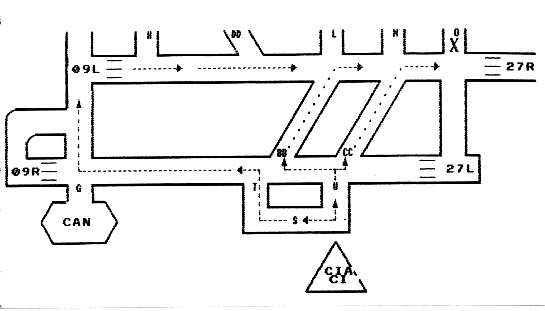 Posição de Decolagem / Pouso da Aeronave12.2 Local do Acidente: 12.2 Local do Acidente: 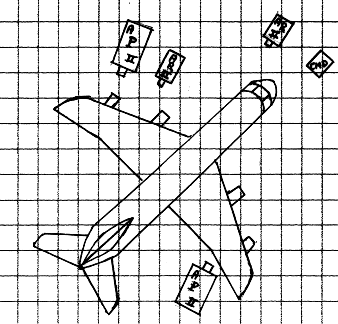 13. OBSERVAÇÕES GERAIS13. OBSERVAÇÕES GERAIS13. OBSERVAÇÕES GERAIS13.1 Incluir informações ou dados não passados ao Chefe de Equipe: 13.1 Incluir informações ou dados não passados ao Chefe de Equipe: 13.1 Incluir informações ou dados não passados ao Chefe de Equipe: 14. RESPONSÁVEL PELO RELATÓRIO14. RESPONSÁVEL PELO RELATÓRIO14. RESPONSÁVEL PELO RELATÓRIO14.1 Local, Data e Assinatura: 